                                                                                                                           ИНН 2724197595 ОГРН 1142724009120  _____________________________________________________________________________________________________________  Утвержден  18 января 2018 г.Тарифы на перевозку груза в г. Магадан в сборном контейнере                                       	С учетом НДС 18%Тяжелый груз (тяжеловес - если в 1 м3 более 439 кг, расчет производится по весу)  ед. изм.:руб/кг        Объемный груз (легковес - если в 1 м3 менее 439 кг, расчет производится по объему)  Возможна автодоставка по Магаданской области (Гастелло, Дукат, Палатка, Синегорье и др.); Перевозка негабаритного груза (вес 1 места свыше  или сумма трех измерений  более ) - доплата 30% от тарифа;Компенсация за въезд на территорию пункта погрузки/разгрузки - 100% от стоимости пропуска;Экспедирование груза в каждом месте погрузке до 1000 кг/7куб.м составляет 1200 руб; свыше 1000 кг /7 куб. согласовывается дополнительно; Перевозка в особых условиях (хрупкий, обрешетчатый груз) +30% к тарифу;Перевозка груза с соблюдением температурного режима согласовывается дополнительно;Если в  менее 365 кг –расчет производится по объему, если в  более 439 кг – расчет по весу;Стоимость тарного  пересчета оговаривается в дополнительном соглашении сторон. Данные расценки являются базовыми и окончательный тариф устанавливается в каждом конкретном случае.Отправляем генеральные грузы, легковые автомобили, автотехнику, контейнера (собственности грузовладельца, перевозчика)  Тел/факс: (4212) 912-888, сот: 25-01-06, 25-01-07, 8-914-158-11-95, 8-914-406-2406bestlogist27@yandex.ruwww.bestlogist27.ru        ПРОФЕССИОНАЛЬНЫЙ ПОДХОД К ДЕЛУ!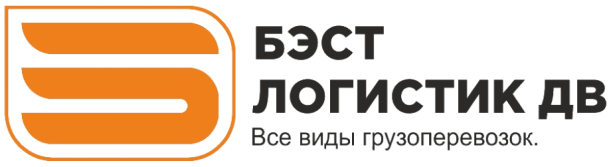 680022, РФ, г. Хабаровск, переулок Степной, д.17.       Тел/факс: +7(4212) 912-888       Моб: 8-914-542-0109, 8-914-542-0107       bestlogist27@yandex.ru       www.bestlogist27.ruНаправлениеМинимальная отправкаДо 5000 кгСвыше 5 000 кгХабаровск – Магадан 34202119Владивосток – Магадан  261016,514,5НаправлениеМинимальная отправкаДо 10 куб.мСвыше 15 куб.м.Хабаровск – Магадан 342074807080Владивосток – Магадан  261067006380Тарифы на экспедирование по г. МагаданТарифы на экспедирование по г. МагаданПараметры автомобиля-будки (грузоподъёмность/ объем)Стоимость, руб. До 2000 кг/ 3 куб.м2000До 4000 кг/6 куб.м3200До 6000 кг/10 куб.м4800